【域内総生産（ＧＤＰ：名目）の推移】（2001年度を100とした場合）（資料）内閣府「県民経済計算」　※ 2015年度の市内総生産（大阪市）は、平成28年度 大阪市民経済計算（早期推計）を反映【GDPの全国シェア（名目）】（資料）内閣府「県民経済計算」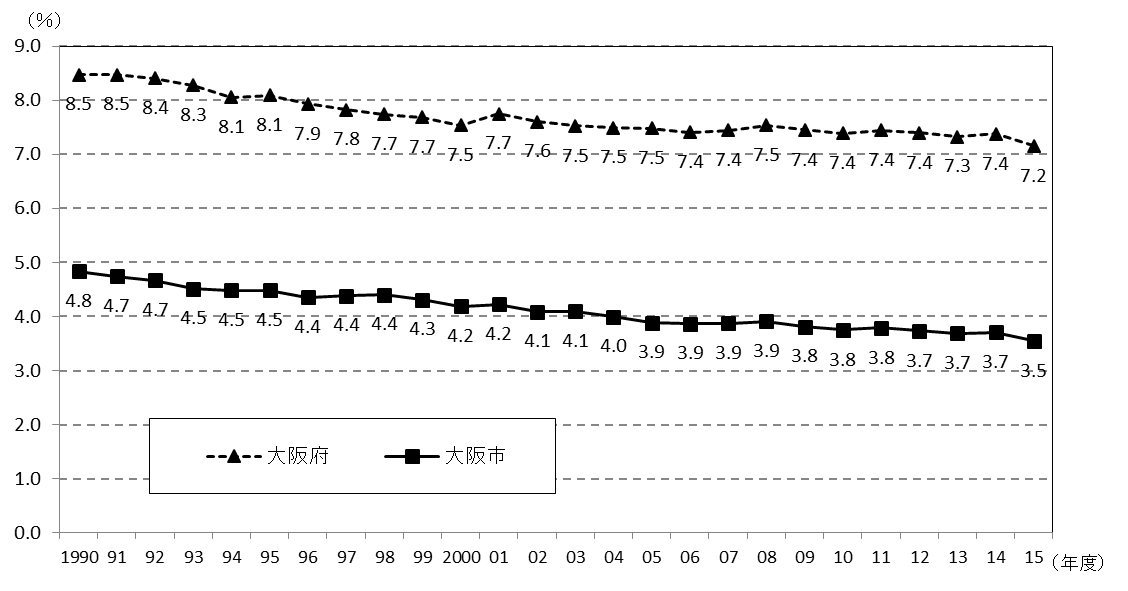 